Importing LCD searches into EMISSave the search file from the Momenta website or from the e-mail that has been sent you.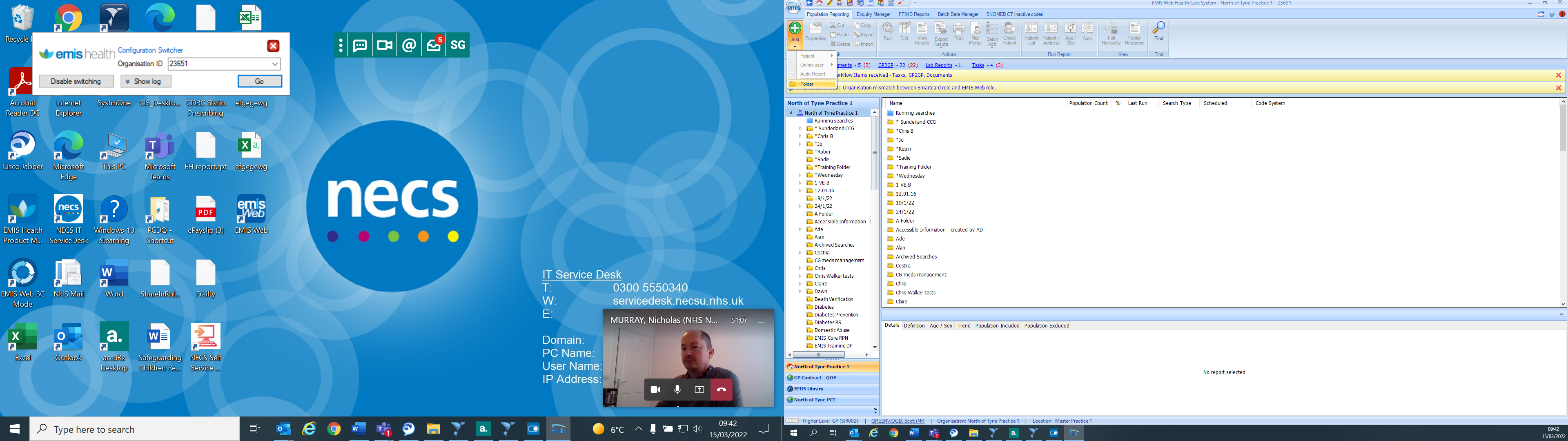 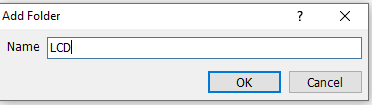 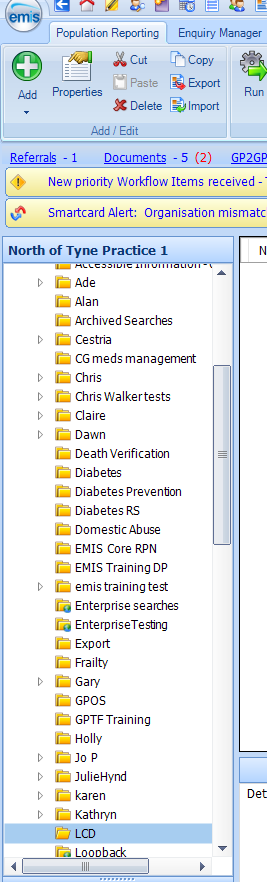 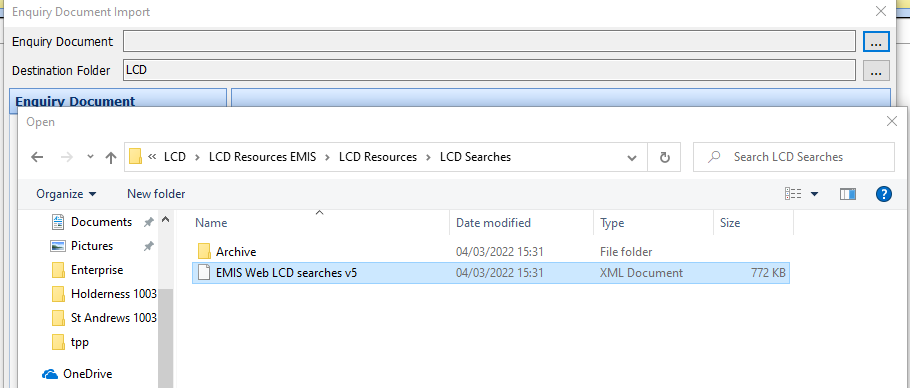 Click on the three dots beside Enquiry Document and then find and select the search file you saved earlier.The top two searches beginning with the $ symbol will identify your eligible patients either with or without a mobile phone number recorded in their record.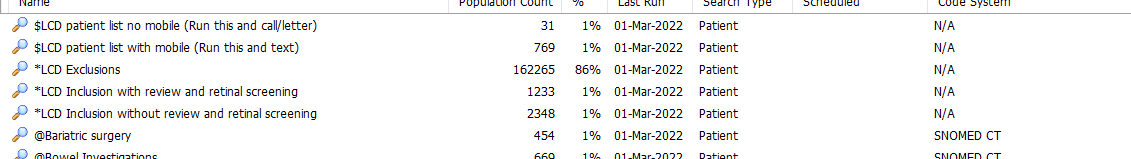 